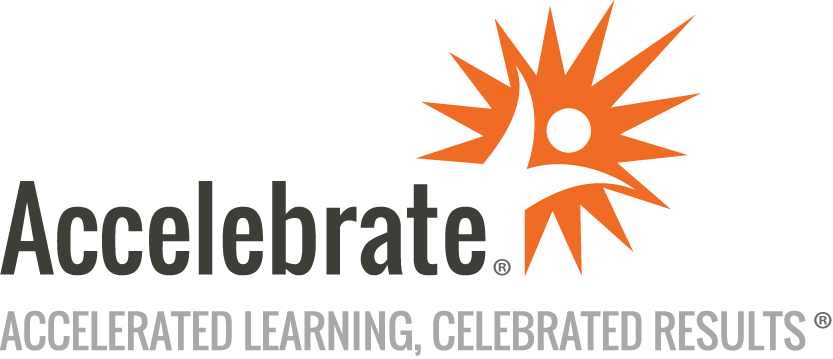 Jira Automations and WorkflowsCourse Number: JRA-104
Duration: 2 daysOverviewThis Jira® Automations and Workflows training course teaches attendees how to efficiently create automation rules and workflows in Jira. Participants learn how to customize Jira projects that align with their organization's processes.PrerequisitesAll students must have taken Jira Foundations or have equivalent experience.MaterialsAll Jira training attendees receive comprehensive courseware.Software Needed on Each Student PCAccelebrate can provide a remote lab environment for this class.  All attendees should have computers with Internet access and a modern web browser (ideally Chrome).ObjectivesAll students will learn how to:Extend the out of the box functionality of JiraDescribe reasons to automate JiraCreate basic automation rulesAdminister automation rulesUse smart values in automation rulesCreate advanced automation rulesUse automation rules with other productsExtending workflows functionalityOutlineJira Automation Overview Rules: When to use rulesCreating a RuleTriggersConditionsActionsBranch RulesAudit Log AutomationSmart ValuesAdvanced RulesWorkflow Overview Boards, Status, Workflow connectionsModifying WorkflowCreating new Workflows TransitionsConditions, Validators, ScreensPost-Post FunctionsExtending Workflows with PropertiesIntegration Jira with other products Slack, Teams, Bitbucket, GitHubAutomation: Common Use Case Best PracticesTackling your automationConclusion